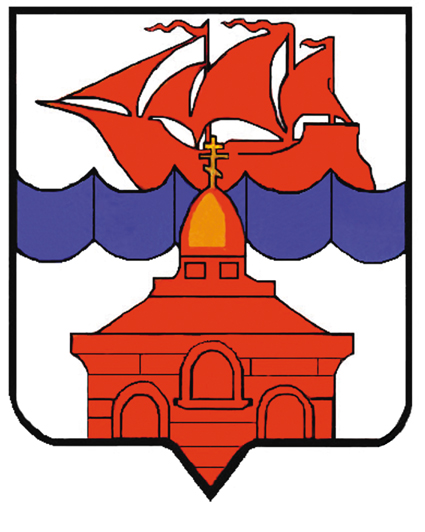 РОССИЙСКАЯ ФЕДЕРАЦИЯКРАСНОЯРСКИЙ КРАЙТАЙМЫРСКИЙ ДОЛГАНО-НЕНЕЦКИЙ МУНИЦИПАЛЬНЫЙ РАЙОНАДМИНИСТРАЦИЯ СЕЛЬСКОГО ПОСЕЛЕНИЯ ХАТАНГАПОСТАНОВЛЕНИЕ19.04.2013 г.                                                                                                                     № 044 - П                                                                                                                                                                         Об исполнении наказания в виде исправительных и обязательных работна территории муниципального образования «Сельское поселение Хатанга»В целях обеспечения исполнения наказаний в виде исправительных и обязательных работ на территории муниципального образования «Сельское поселение Хатанга», руководствуясь ст. 25 Уголовно-исполнительного кодекса РФ, ст. 49, ст.50 гл.9 раздел 3, гл. 4 раздел 2 Уголовного кодекса РФ, в соответствии с п. 1 ст. 37  Устава сельского поселения Хатанга,ПОСТАНОВЛЯЮ:Установить на территории муниципального образования «Сельское поселение Хатанга» следующие виды обязательных работ:1.1. Уборка и очистка улиц, тротуаров, дворов от мусора, снега и льда.1.2 Погрузочно-разгрузочные работы.1.3. Подсобные работы.Определить следующие организации для отбывания наказания в виде  исправительных работ:            2.1. Открытое акционерное общество  «Полярная ГРЭ»;            2.2. Муниципальное унитарное предприятие  «Хатанга-Энергия»;Определить следующие виды обязательных работ:  3.1. Открытое акционерное общество  «Полярная ГРЭ» (уборка и очистка улиц, тротуаров, дворов от мусора, снега и льда);3.2. Муниципальное унитарное предприятие  «Хатанга-Энергия» (уборка территории, уборка служебных помещений);Выбор организации для отбывания наказания в виде исправительных и обязательных работ, разъяснение порядка и условий отбывания наказания осуществляет филиал по с.п. Хатанга ФКУ УИИ ГУФСИН России по Красноярскому краю (Начальник филиала по с.п. Хатанга ФКУ УИИ ГУФСИН России по Красноярскому краю подполковник внутренней службы Поборская О.В.).Руководителям предприятий и организаций, определенных для отбывания наказания в виде исправительных и обязательных работ, оказывать содействие уголовно-исполнительной инспекции в предоставлении информации о вакансиях для трудоустройства осужденных к данному виду наказания.Руководителям предприятий и организаций, указанных в настоящем Постановлении, при взаимодействии с уголовно-исполнительной инспекцией принять меры по соблюдению требований действующего законодательства.Отменить действие Постановления  администрации сельского поселения Хатанга от 11.08.2011 г. № 109-П «Об исполнении наказания в виде исправительных и обязательных работ на территории муниципального образования «Сельское поселение Хатанга».Настоящее Постановление вступает в силу со дня его подписания, подлежит обязательному официальному опубликованию и размещению на официальном сайте органов местного самоуправления сельского поселения Хатанга.Контроль за исполнением  настоящего Постановления оставляю за собой.Руководитель администрациисельского поселения Хатанга                                                                                  Н.А. Клыгина